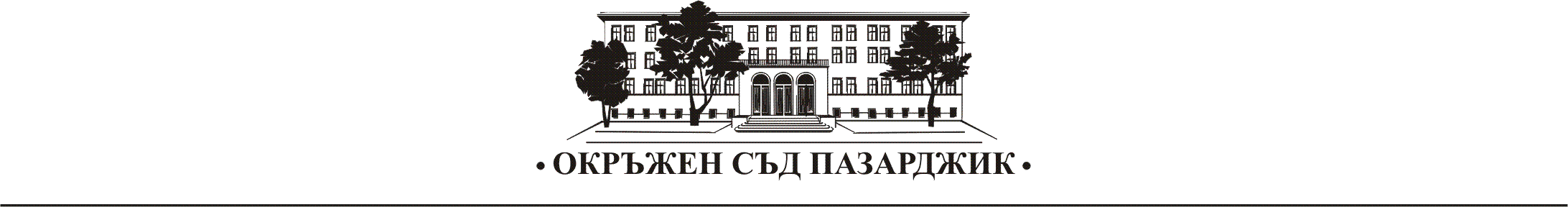     РЕПУБЛИКА БЪЛГАРИЯОКРЪЖЕН СЪД – ПАЗАРДЖИКПРЕДСТОЯЩИ ЗА РАЗГЛЕЖДАНЕ НАКАЗАТЕЛНИ ДЕЛА В ОКРЪЖЕН СЪД - ПАЗАРДЖИК И РАЙОНЕН СЪД – ПАЗАРДЖИК ЗА ПЕРИОДА 24.02.2020 ГОД. – 28.02.2020 ГОД.		НОХД № 643/2019 год. – докладчик съдия Кристина Пунтева, 24.02.2020 год., 09:30 часа.		Делото е образувано по обвинителен акт на ОП – Пазарджик. Срещу подсъдимия Ц.Н. е повдигнато обвинение за това, че на 19 август 2017 г. при управление на лек автомобил е нарушил правилата за движение по пътищата и по непредпазливост е причинил смъртта на пешеходката Е.М.		Насрочено е разпоредително заседание. 		ВНОХД № 50/2020 год. докладчик съдия Веселин Петричев, 24.02.2020 год., 09:30 часа. 		Делото е образувано по въззивна жалба срещу присъда по НОХД №504/2019 по описа на Районен съд – Пазарджик, с която подсъдимия Д.К. е признат за виновен в това, че на 26.07.2017 г. в с.Величково, се е заканил с убийство на М.С. Осъден е на 6 месеца лишаване от свобода при общ първоначален режим на изтърпяване на наложеното наказание.		НОХД № 82/2020 год. по описа на Районен съд – Пазарджик  – докладчик съдия Димитър Бишуров, 24.02.2020 год., 10:00 часа.		Делото е образувано по обвинителен акт на Районна прокуратура – Пазарджик. Срещу подсъдимия П.Е. е повдигнато обвинение за това, че в началото на 2017 г. пред длъжностни лица е представил фалшив официален документ – заверено копие на свидетелство за основно образование.		ВНОХД № 58/2020 год. докладчик съдия Коста Стоянов, 24.02.2020 год., 10:30 часа. 		Делото е образувано по въззивна жалба срещу присъда по НОХД №388/2019 по описа на Районен съд – Велинград, с която подсъдимия Н.К. е признат за виновен в това, че на 06.07.2019 г. в гр.Ракитово е управлявал лек автомобил с регистрационни табели, издадени за друг лек автомобил и е шофирал без съответно свидетелство за управление на МПС, в едногодишен срок от наказването му по административен ред за същото деяние. Определено му е общо наказание в размер на 1 година с изпитателен срок от 4 години и 600 лв. глоба. 		НОХД № 117/2020 год. по описа на Районен съд – Пазарджик  – докладчик съдия Димитър Бишуров, 24.02.2020 год., 11:00 часа.		Делото е образувано по обвинителен акт на Районна прокуратура – Пазарджик. Срещу подсъдимия А.А. е повдигнато обвинение за това, че на 21.06.2017 г. по Автомагистрала Тракия е управлявал лек автомобил, който не е бил регистриран по надлежния ред и противозаконно е пречел на 2-ма автоконтрольори да изпълнят служебните си задължения при разкриване на нарушение.		ВНОХД № 762/2019 год. докладчик съдия Коста Стоянов, 24.02.2020 год., 11:00 часа. 		Делото е образувано по протест срещу присъда по НОХД №547/2018 по описа на Районен съд – Пазарджик, с която подсъдимия Д.Д. е признат за виновен в това, че на 26.09.2017 г. при управление на автобус е нарушил правилата за движение по пътищата,при което е допуснал настъпването на ПТП и по непредпазливост е причинил телесни повреди на 3 лица. Осъден е на пробация и е лишен от право да управлява МПС за срок от 2 години.		ВНЧХД № 695/2019 год. докладчик съдия Коста Стоянов, 24.02.2020 год., 13:30 часа. 		Делото е образувано по въззивна жалба на Д.К. против присъда по НЧХД № 38/2019 г. на РС – Панагюрище, с която подсъдимия Д.С. е оправдан за това, че на 07.10.2018 г. в с. Левски е причинил лека телесна повреда на Д.К. Отхвърлен е предявения граждански иск за причинени неимуществени вреди в размер на 500 лв.		НОХД № 73/2020 год. по описа на Районен съд – Пазарджик  – докладчик съдия Димитър Бишуров, 24.02.2020 год., 14:00 часа.		Делото е образувано по обвинителен акт на Районна прокуратура – Пазарджик. Срещу подсъдимата Б.Г. е повдигнато обвинение за това, че на 25.04.2019 г. в гр.Септември е откраднала мобилен телефон на стойност 1500 лв. от Г.К.		НОХД № 78/2020 год. по описа на Районен съд – Пазарджик  – докладчик съдия Димитър Бишуров, 24.02.2020 год., 14:30 часа.		Делото е образувано по обвинителен акт на Районна прокуратура – Пазарджик. Срещу подсъдимия Д.Д. е повдигнато обвинение за това, че на 31.07.2019 г. в гр.Пазарджик е причинил лека телесна повреда на Л.В.		НОХД № 697/2018 год. – докладчик съдия Коста Стоянов, 25.02.2019 год., 09:30 часа.		Делото е образувано по внесен обвинителен акт от ОП – Пазарджик срещу Б.Г. Подсъдимият е обвинен за това, че на 12.02.2013 год. като управител на „Водоснабдяване, канализация и териториален инженеринг“ ЕООД гр. Велинград съзнателно е сключил неизгодна сделка като е договорил закупуването на товарен автомобил за сумата от 17 000 лв., а реалната цена е била 8 600 лв. От деянието му са настъпили значителни вреди за дружеството в размер на 8 400 лв. 		ЧНД № 82/2020 год. – докладчик съдия Ивета Парпулова, 25.02.2020 год., 13:30 часа.		Делото е образувано по молба на лишения от свобода Г.С. за условното му предсрочно освобождаване от Затвора – Пазарджик.		ЧНД № 79/2020 год. – докладчик съдия Александър Александров, 25.02.2020 год., 14:00 часа.		Делото е образувано по молба на лишения от свобода Г.С. за условното му предсрочно освобождаване от Затвора – Пазарджик.		НОХД № 30/2020 год. по описа на Районен съд – Пазарджик  – докладчик съдия Стела Михайлова, 26.02.2020 год., 09:00 часа.		Делото е образувано по обвинителен акт на Районна прокуратура – Пазарджик. Срещу подсъдимия Р.П. е повдигнато обвинение за това, че през м. февруари 2018 г. е присвоил чужд лек автомобил, собственост на Л.Г. на стойност 14 067 лв.		НОХД № 81/2020 год. по описа на Районен съд – Пазарджик  – докладчик съдия Стела Михайлова, 26.02.2020 год., 09:30 часа.		Делото е образувано по обвинителен акт на Районна прокуратура – Пазарджик. Срещу подсъдимия В.Г. е повдигнато обвинение за това, че на 23.11.2019 г. в гр.Пазарджик е държал в себе си 0.17 гр марихуана на стойност 1,02 лв.		НОХД № 89/2020 год. по описа на Районен съд – Пазарджик  – докладчик съдия Стела Михайлова, 26.02.2020 год., 10:00 часа.		Делото е образувано по обвинителен акт на Районна прокуратура – Пазарджик. Срещу подсъдимия И.П. е повдигнато обвинение за това, че на 19.12.2019 г. в гр.Пазарджик е управлявал лек автомобил след употреба на амфетамин и канабис.		НОХД № 167/2020 год. по описа на Районен съд – Пазарджик  – докладчик съдия Стела Михайлова, 26.02.2020 год., 14:30 часа.		Делото е образувано по обвинителен акт на Районна прокуратура – Пазарджик. Срещу подсъдимия Г.А. е повдигнато обвинение за това, че в средата на м. март 2015 г. в гр.Септември без да е сключил граждански брак е заживял съпружески с малолетната Т.М. и до 22.03.2019 г. е съжителствал с нея.		НОХД № 710/2018год. – докладчик съдия Кристина Пунтева, 26.02.2020 год., 14:00 часа.		Делото е образувано по обвинителен акт на Окръжна прокуратура – Пазарджик. Срещу 2-ма подсъдими е повдигнато обвинение за това, че за периода 14.12.2012 – 12.03.2013 год. са избегнали установяването и плащането на данъчни задължения в големи размери (9216 лв.).		НОХД № 840/2018 год. – докладчик съдия Александър Александров, 26.02.2020 год., 14:00 часа.		Делото е образувано по обвинителен акт на Окръжна прокуратура – Пазарджик. Срещу Х.Д. е повдигнато обвинение за това, че на 25 април 2017 год. в себе си и в дома си е държал 66 бр. археологически обекта (предмети, фигури, монети), които не са били регистрирани по съответния ред на обща стойност 3005 лв.		НОХД № 48/2020 год. – докладчик съдия Александър Александров, 27.02.2020 год., 14:00 часа.		Делото е образувано по предложение на Пробационен съвет – Пазарджик за замяна на наказанието Пробация с Лишаване от свобода по отношение на осъдения П.Т.		НОХД № 557/2018 год. – докладчик съдия Александър Александров, 27.02.2020 год., 14:00 часа.		Делото е образувано по внесен обвинителен акт срещу 2-ма подсъдими. Л.Г. е обвинен за това, че за периода 06.01.2012 – 29.11.2012 год. в гр. Велинград умишлено е склонил С.Г. в качеството й на длъжностно лице да наруши служебните си задължения, в резултат на което е получил облага. С.Г. е обвинена за това, че като длъжностно лице е нарушила служебните си задължения, в резултат на което Л.Г. е получил облага.		НОХД № 769/2019 год.  докладчик съдия Веселин Петричев, 28.02.2020 год., 09:30 часа.		Делото е образувано по обвинителен акт на Окръжна прокуратура – Пазарджик. Срещу 30-годишния Х.С. е повдигнато обвинение за това, че на 24 февруари 2019 год. в гр. Велинград по особено мъчителен начин и с особена жестокост е убил баба си като ѝ е нанесъл множество удари с различни предмети в областта на главата и лицето. 		Подсъдимият е с наложена мярка за неотклонение „Задържане под стража“. Насрочено е съдебно заседание заседание.		Изброените дела предстоят за разглеждане от съдебните състави и към настоящия момент се касае само за обвинения към посочените подсъдими лица. Съгласно чл. 16 НПК обвиняемият се счита за НЕВИНЕН до завършване на наказателното производство с влязла в законна сила присъда,  която установява противното. Маринела ЧавдароваПресслужба на Окръжен съд гр.Пазарджик034/409 509